附件：高安市土地征收成片开发方案（2023-2024年）(征求意见稿)一、编制依据依据《中华人民共和国土地管理法》（2019年8月26日修正）、《自然资源部关于印发〈土地征收成片开发标准（试行）〉的通知》（自然资规〔2020〕5号）、江西省人民政府办公厅《关于执行土地征收成片开发标准（试行）的指导意见》、《高安市过渡期土地利用总体规划与“三区三线”衔接方案》、《高安市城市总体规划（2010—2030年）》等编制《高安市土地征收成片开发方案（2023-2024年）》。二、基本情况（一）区域位置本成片开发方案共涉及9个区片，涉及筠阳街办，瑞州街办，上湖乡，祥符镇，新街镇，杨圩镇，太阳镇，相城镇，蓝坊镇，黄沙岗镇，荷岭镇，独城镇，大城镇，村前镇，八景镇等15个乡镇。（二）开发范围本方案涉及筠阳街办左桥村，瑞州街办凤凰村、连锦村、南浦村，上湖乡珠湖村，祥符镇西湖村、竹龙村，新街镇新街村，杨圩镇杨圩村，太阳镇太阳村、西阳村，相城镇石梅村，蓝坊镇蓝坊村，黄沙岗镇黄沙村，荷岭镇三马岗居委会，独城镇横江村、景东村、力山村，大城镇赤土村、大城村、邓坊村、官庄村、仪凤村，村前镇雷峰村、村前镇养殖场，八景镇上保村等15个乡镇等26个村（场）。本方案成片开发范围总面积148.5385公顷，拟征收土地85.8126公顷，其中农用地42.7877公顷（含耕地11.3596公顷），建设用地42.3814公顷，未利用地0.6435公顷，各区片拟征收面积见下表。三、成片开发的必要性本次成片开发方案纳入了2023年-2024年全市重点产业和民生工程项目，将有力地保障高安市未来两年社会经济的可持续发展，加快产城融合，着力构建具有高安特色的现代化经济体系和社会治理体系，奋力书写高安社会主义现代化建设新华章。四、土地用途分析成片开发范围安排项目主要为工业用地项目、商业用地项目、住宅用地项目及相关的基础设施项目等。五、公益性用地情况根据《自然资源部关于印发<土地征收成片开发标准（试行）>的通知》（自然资规〔2020〕5号）规定，成片征收方案各片区基础设施、公共服务设施及其他公益性用地面积一般不低于40%，国家、省级开发区审核公告目录四至范围内公益性用地比例一般不低于30%。本次成片开发方案涉及9个片区，其中城区片区公益性比例为40.65%，村前镇片区公益性比例为40.55%，大城镇片区公益性比例为40.04%，荷岭镇片区公益性比例为40.08%，建陶基地片区公益性比例为42.43%，蓝坊镇片区公益性比例为41.95%，太阳镇片区公益性比例为44.03%，相城镇片区公益性比例为40%，杨圩镇片区片区公益性比例为42.20%，均符合文件规定的公益性用地占比要求。六、规划符合情况本方案符合国民经济和社会发展规划的发展定位、要求，有利于完成规划目标、任务，并承诺方案获批后，将纳入国民经济和社会发展年度计划。成片开发范围均位于过渡期土地利用总体规划与“三区三线”衔接方案确定的允许建设区，已纳入国土空间规划确定的城镇开发边界内的集中建设区。七、永久基本农田及生态保护情况经与各部门保护型规划范围叠加分析，本方案建设不会对自然保护地、饮用水水源保护区等产生影响，且范围与永久基本农田保护红线、生态保护红线、各级生态公益林、自然保护区等保护要素均不重叠，符合成片开发项目送审报批的要求。八、征地农民利益保障为维护被征地农民和农村集体经济组织的合法权益，规范征地补偿程序，根据《中华人民共和国土地管理法》、江西省人民政府《关于公布全省征地区片综合地价的通知》（赣府字〔2023〕23号）、省政府办公厅转发省人社厅《关于进一步完善被征地农民基本养老保险政策意见的通知》（赣府厅发〔2014〕12号）和宜春市人民政府办公室《关于印发宜春市被征地农民参加基本养老保险实施办法的通知》（宜府办发〔2014〕19号）文件精神参照江西省自然资源厅印发《关于执行土地征收成片开发标准的指导意见（试行）》（征求意见稿）等文件规定开展工作。九、结论《高安市土地征收成片开发方案（2023-2024年）》符合自然资源部及江西省自然资源厅关于土地征收“成片开发”的标准。十、附图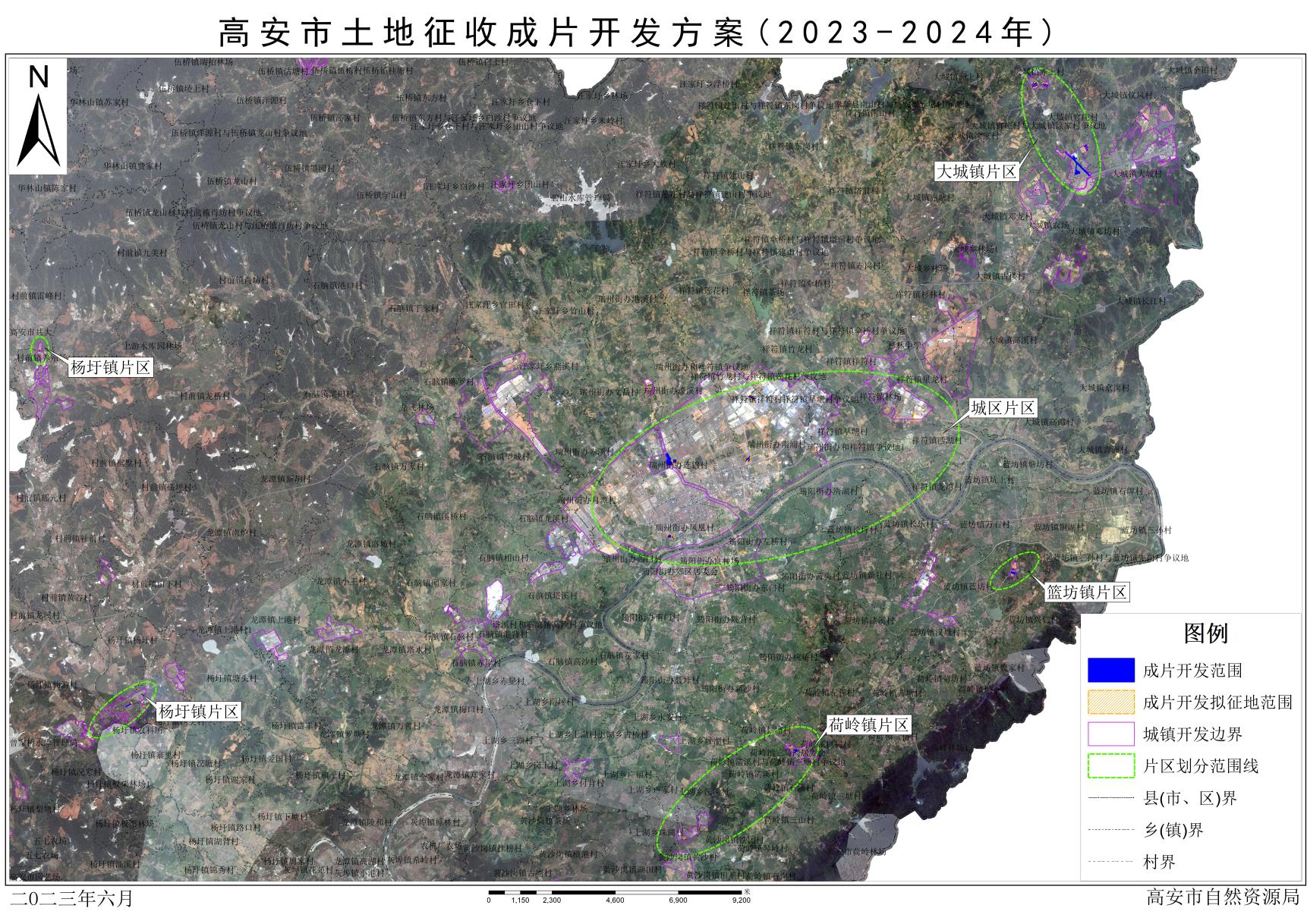 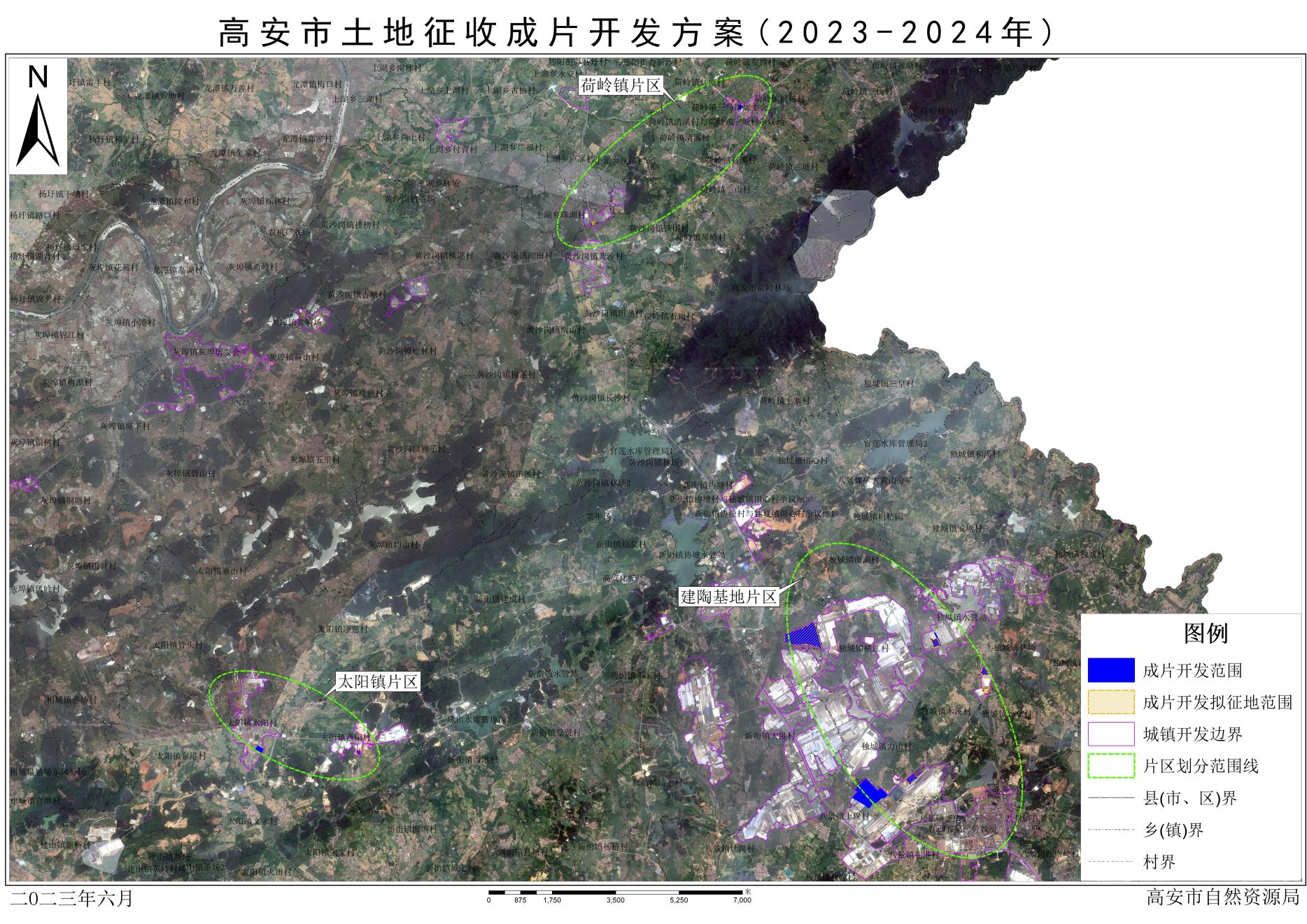 序号区片名称拟征收面积（公顷）拟征收面积（公顷）拟征收面积（公顷）拟征收面积（公顷）序号区片名称农用地建设用地未利用地小计1城区片区1.6812 7.2197 0.0120 8.9129 2村前镇片区0.0000 0.3477 0.0000 0.3477 3大城镇片区3.4710 5.3573 0.1542 8.9825 4荷岭镇片区0.0000 0.9282 0.0000 0.9282 5建陶基地片区37.3853 19.6228 0.4737 57.4818 6蓝坊镇片区0.2502 1.7645 0.0036 2.0183 7太阳镇片区0.0000 2.1629 0.0000 2.1629 8相城镇片区0.0000 4.7680 0.0000 4.7680 9杨圩镇片区0.0000 0.2103 0.0000 0.2103 合计合计42.7877 42.3814 0.6435 85.8126 